　一般社団法人　京都府臨床検査技師会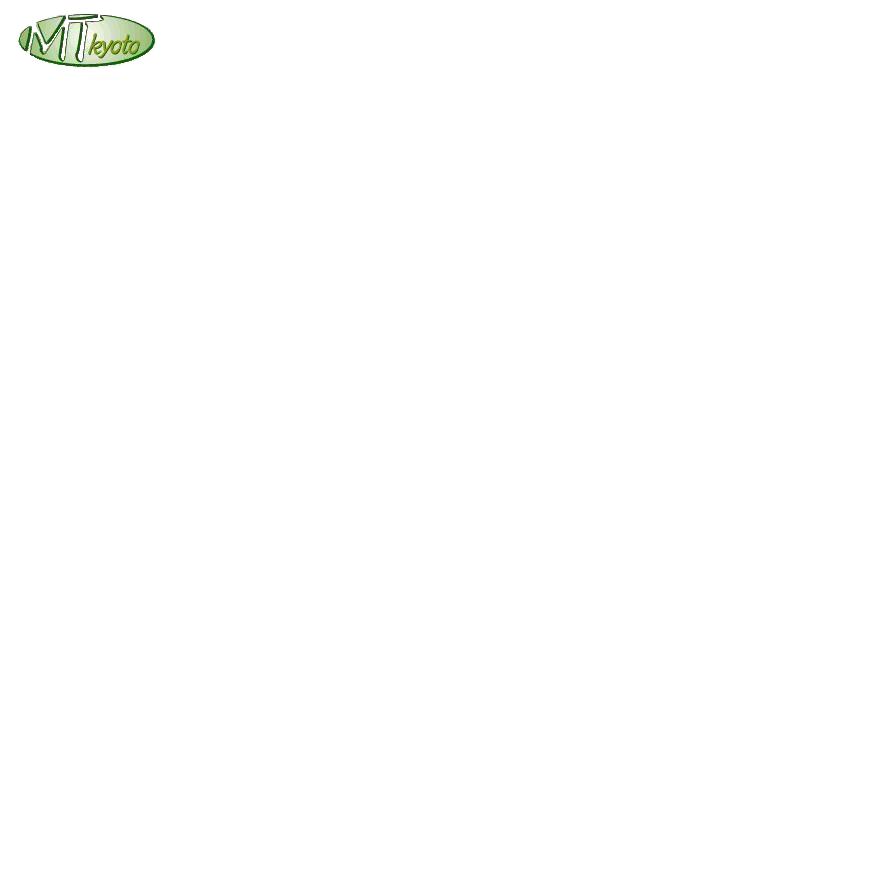 賛助会員情報登録用紙　                                                                 　令和　　年　　月　　日コード番号賛助会員名所在地住所所在地電話番号所在地ＦＡＸ所在地ＦＡＸ所在地ＦＡＸ代表者お名前ご担当者部署お名前お名前ご担当者E-mail連絡・郵送先住所連絡先電話番号連絡先ＦＡＸ連絡先ＦＡＸ連絡先ＦＡＸ事業内容賛助会費振込みご予定日ご連絡欄